ТЕХНИЧЕСКОЕ ЗАДАНИЕ №11. Наименования закупаемых товаров и их количество, работ, услуг: Поставка метизной продукции для собственного производства:Требования к качеству закупаемых товаров, работ, услуг:- качество товара должно соответствовать техническому заданию, КД указанным в Спецификации;- паспорт (сертификат) должен содержать информацию о наименовании, вид материала, влажность и вид обработки.Основные характеристики закупаемой продукции:- Вид материала: Сталь (ГОСТ 5915-70);- Габариты гайки: согласно эскиза заказчика.- Изменения, не нарушающие технические характеристики допускаются по согласованию с Покупателем.Требования к гарантии:Гарантия на материал 12 месяцев, но не менее гарантии производителя (завода изготовителя) и исчисляется с момента подписания Покупателем документов и получения паспортов и сертификатов на поставляемый товар.Технические характеристики товара, работы, услуги:Согласно ГОСТ 5915-70.Требования к безопасности: Поставляемый товар должен соответствовать требованиям государственных стандартов (технических регламентов), подтверждающих качество товара, обеспечивающие его безопасность для жизни и здоровья пользователей.Функциональные характеристики (потребительские свойства) товара:- Поставляемые товары (включая используемые при их изготовлении материалы) должны соответствовать установленным на территории РФ нормам и правилам, изготовлены на территории РФ.- Применяются в сборке главного фрикциона.Требования к размерам, упаковке, отгрузке товара, доставке товара:- с продукцией Покупателю передаются документы, оформленные в соответствии с законодательством РФ. Тара и упаковка (невозвратная) обеспечивают сохранность продукции во время транспортирования и хранения. В каждой упаковке должен быть один вид продукции. К каждой упаковке должен быть приложен паспорт (сертификат) качества изготовителя, включающим сведения о марке стали, класса точности, твердости, вида покрытия и заверенным оригинальными штампами ОТК, и печатью Продавца, бирка (этикетка) с указанием наименования, ГОСТ, количества.- хранение допускается в помещении, оснащенным вентиляционным оборудованием;- упаковка для транспортировки и хранения;- каждая партия товара сопровождается паспортом (сертификатом), удостоверяющим соответствие качества;- отгрузка и доставка товара осуществляется силами Покупателя до склада покупателя по адресу: 
г. Екатеринбург, ул. Фронтовых бригад 18А.8. Дополнительные требования:- Товар должен быть новым, ранее не использованным, не эксплуатировавшимся, произведенным не ранее 2023 года.- При поставке метизной продукции допустимое отклонение количества фактически поставленного Товара от установленного Спецификацией составляет ±5 (пять) % При этом оплате подлежит фактически поставленное количество Товара, указанное в товарной накладной по форме ТОРГ-12. Приложение: эскиз.Приложение к техническому заданию № 1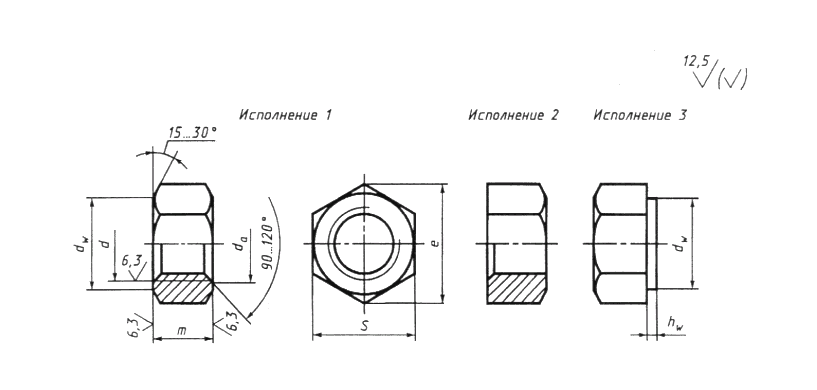 ТЕХНИЧЕСКОЕ ЗАДАНИЕ №21. Наименования закупаемых товаров и их количество, работ, услуг: Поставка метизной продукции для собственного производства:2. Требования к качеству закупаемых товаров, работ, услуг:- качество товара должно соответствовать техническому заданию, КД указанным в Спецификации;- паспорт (сертификат) должен содержать информацию о наименовании, вид материала, влажность и вид обработки.Основные характеристики закупаемой продукции:- Вид материала: Сталь 35 (ГОСТ 1050-2013).- Габариты стопора: согласно эскиза заказчика.- Изменения, не нарушающие технические характеристики тары, допускаются по согласованию с Покупателем.3. Требования к гарантии:Гарантия на материал 12 месяцев, но не менее гарантии производителя (завода изготовителя) и исчисляется с момента подписания Покупателем документов и получения паспортов и сертификатов на поставляемый товар.Технические характеристики товара, работы, услуги:Указываются на сборочных чертежах заказчика:- смещение головки (размер 5) относительно цилиндрической поверхности Ø 8 Пр 1з допускается не более 0,3 мм.- Заусенцы не допускаются. Требования к безопасности: Поставляемый товар должен соответствовать требованиям государственных стандартов (технических регламентов), подтверждающих качество товара, обеспечивающие его безопасность для жизни и здоровья пользователей.Функциональные характеристики (потребительские свойства) товара:- Поставляемые товары (включая используемые при их изготовлении материалы) должны соответствовать установленным на территории РФ нормам и правилам, изготовлены на территории РФ.- Применяются в сборке главного фрикциона.Требования к размерам, упаковке, отгрузке товара, доставке товара:- с продукцией Покупателю передаются документы, оформленные в соответствии с законодательством РФ. Тара и упаковка (невозвратная) обеспечивают сохранность продукции во время транспортирования и хранения. В каждой упаковке должен быть один вид продукции. К каждой упаковке должен быть приложен паспорт (сертификат) качества изготовителя, включающим сведения о марке стали, класса точности, твердости, вида покрытия и заверенным оригинальными штампами ОТК, и печатью Продавца, бирка (этикетка) с указанием наименования, ГОСТ, количества.- хранение допускается в помещении, оснащенным вентиляционным оборудованием;- упаковка для транспортировки и хранения;- каждая партия товара сопровождается паспортом (сертификатом), удостоверяющим соответствие качества;- отгрузка и доставка товара осуществляется силами Покупателя до склада покупателя по адресу: 
г. Екатеринбург, ул. Фронтовых бригад 18А.8. Дополнительные требования:- Товар должен быть новым, ранее не использованным, не эксплуатировавшимся, произведенным не ранее 2023 года.- При поставке метизной продукции допустимое отклонение количества фактически поставленного Товара от установленного Спецификацией составляет ±5 (пять) % При этом оплате подлежит фактически поставленное количество Товара, указанное в товарной накладной по форме ТОРГ-12. Приложение: эскиз.Приложение к техническому заданию № 2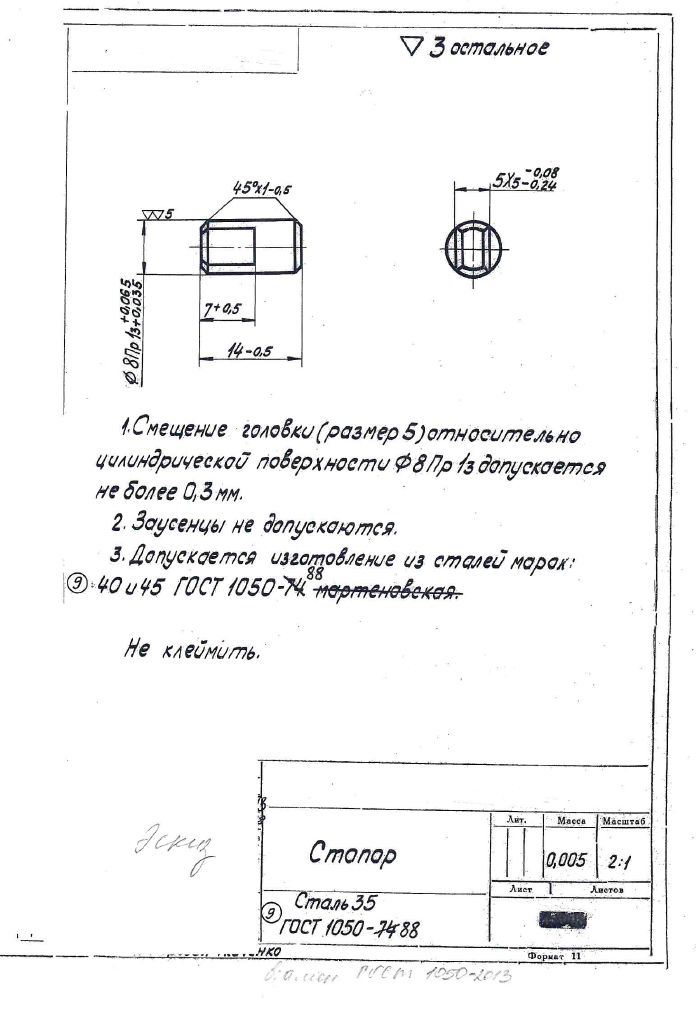 ТЕХНИЧЕСКОЕ ЗАДАНИЕ №51. Наименования закупаемых товаров и их количество, работ, услуг: Поставка метизной продукции для собственного производства:2. Требования к качеству закупаемых товаров, работ, услуг:- качество товара должно соответствовать техническому заданию, КД указанным в Спецификации;- паспорт (сертификат) должен содержать информацию о наименовании, вид материала, влажность и вид обработки.Основные характеристики закупаемой продукции:- Вид материала: Сталь 40 Х (ГОСТ 4543-2016).- Габариты болта: согласно эскиза заказчика.- Изменения, не нарушающие технические характеристики тары, допускаются по согласованию с Покупателем.3. Требования к гарантии:Гарантия на материал 12 месяцев, но не менее гарантии производителя (завода изготовителя) и исчисляется с момента подписания Покупателем документов и получения паспортов и сертификатов на поставляемый товар.4. Технические характеристики товара, работы, услуги:Указываются на сборочных чертежах заказчика:- Материал-заменитель стали 40Х, 40 ХС ГОСТ 4643-2016.- НВ 241 … 285.- При изготовлении стали 38 ХС допускается изотермическая закалка на НВ311…415 с ударной вязкостью не менее 9 кгс/см 2.- При изготовлении резьбы накаткой допускается выполнение не нарезанной части стержня в пределах среднего диаметра резьбы.- Остальные требования по ГОСТ 1759.0-87.- Покрытие Ц9.хр.т5. Требования к безопасности: Поставляемый товар должен соответствовать требованиям государственных стандартов (технических регламентов), подтверждающих качество товара, обеспечивающие его безопасность для жизни и здоровья пользователей.Функциональные характеристики (потребительские свойства) товара:- Поставляемые товары (включая используемые при их изготовлении материалы) должны соответствовать установленным на территории РФ нормам и правилам, изготовлены на территории РФ.- Применяются в сборке главного фрикциона.Требования к размерам, упаковке, отгрузке товара, доставке товара:- с продукцией Покупателю передаются документы, оформленные в соответствии с законодательством РФ. Тара и упаковка (невозвратная) обеспечивают сохранность продукции во время транспортирования и хранения. В каждой упаковке должен быть один вид продукции. К каждой упаковке должен быть приложен паспорт (сертификат) качества изготовителя, включающим сведения о марке стали, класса точности, твердости, вида покрытия и заверенным оригинальными штампами ОТК, и печатью Продавца, бирка (этикетка) с указанием наименования, ГОСТ, количества.- хранение допускается в помещении, оснащенным вентиляционным оборудованием;- упаковка для транспортировки и хранения;- каждая партия товара сопровождается паспортом (сертификатом), удостоверяющим соответствие качества;- отгрузка и доставка товара осуществляется силами Покупателя до склада покупателя по адресу: 
г. Екатеринбург, ул. Фронтовых бригад 18А.8. Дополнительные требования:- Товар должен быть новым, ранее не использованным, не эксплуатировавшимся, произведенным не ранее 2023 года.- При поставке метизной продукции допустимое отклонение количества фактически поставленного Товара от установленного Спецификацией составляет ±5 (пять) % При этом оплате подлежит фактически поставленное количество Товара, указанное в товарной накладной по форме ТОРГ-12. Приложение: эскиз.Приложение к техническому заданию № 5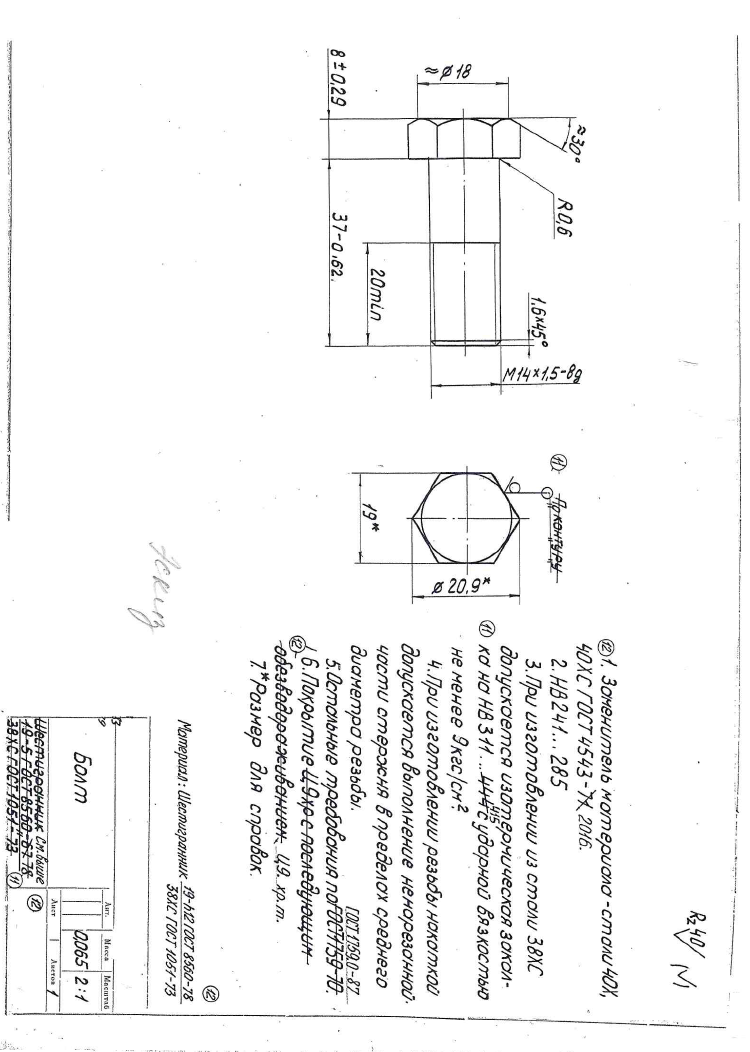 ТЕХНИЧЕСКОЕ ЗАДАНИЕ №91. Наименования закупаемых товаров и их количество, работ, услуг: Поставка метизной продукции для собственного производства:2. Требования к качеству закупаемых товаров, работ, услуг:- качество товара должно соответствовать техническому заданию, КД указанным в Спецификации;- паспорт (сертификат) должен содержать информацию о наименовании, вид материала, влажность и вид обработки.Основные характеристики закупаемой продукции:- Вид материала: Сталь 38ХС ГОСТ 4543-2016.- Габариты уплотнительного кольца: согласно эскиза заказчика.- Изменения, не нарушающие технические характеристики тары, допускаются по согласованию с Покупателем.3. Требования к гарантии:Гарантия на материал 12 месяцев, но не менее гарантии производителя (завода изготовителя) и исчисляется с момента подписания Покупателем документов и получения паспортов и сертификатов на поставляемый товар.4. Технические характеристики товара, работы, услуги:Указываются на сборочных чертежах заказчика:- Заменители материала – сталь 33 ХС, 40 ХС по ГОСТ 4643-2016.- HRC ≥ 48.- Покрытие Хим. Окс. прм.- Допускается производить зачистку торца глубиной не более 0,4 мм для замера твердости после термообработки.- Допускается изотермическая закалка в горячих средах на твердость HB 311… 415.5. Требования к безопасности: Поставляемый товар должен соответствовать требованиям государственных стандартов (технических регламентов), подтверждающих качество товара, обеспечивающие его безопасность для жизни и здоровья пользователей.Функциональные характеристики (потребительские свойства) товара:- Поставляемые товары (включая используемые при их изготовлении материалы) должны соответствовать установленным на территории РФ нормам и правилам, изготовлены на территории РФ.- Применяются в сборке главного фрикциона.Требования к размерам, упаковке, отгрузке товара, доставке товара:- с продукцией Покупателю передаются документы, оформленные в соответствии с законодательством РФ. Тара и упаковка (невозвратная) обеспечивают сохранность продукции во время транспортирования и хранения. В каждой упаковке должен быть один вид продукции. К каждой упаковке должен быть приложен паспорт (сертификат) качества изготовителя, включающим сведения о марке стали, класса точности, твердости, вида покрытия и заверенным оригинальными штампами ОТК, и печатью Продавца, бирка (этикетка) с указанием наименования, ГОСТ, количества.- хранение допускается в помещении, оснащенным вентиляционным оборудованием;- упаковка для транспортировки и хранения;- каждая партия товара сопровождается паспортом (сертификатом), удостоверяющим соответствие качества;- отгрузка и доставка товара осуществляется силами Покупателя до склада покупателя по адресу: 
г. Екатеринбург, ул. Фронтовых бригад 18А.8. Дополнительные требования:- Товар должен быть новым, ранее не использованным, не эксплуатировавшимся, произведенным не ранее 2023 года.- При поставке метизной продукции допустимое отклонение количества фактически поставленного Товара от установленного Спецификацией составляет ±5 (пять) % При этом оплате подлежит фактически поставленное количество Товара, указанное в товарной накладной по форме ТОРГ-12. Приложение: эскиз.Приложение к техническому заданию № 9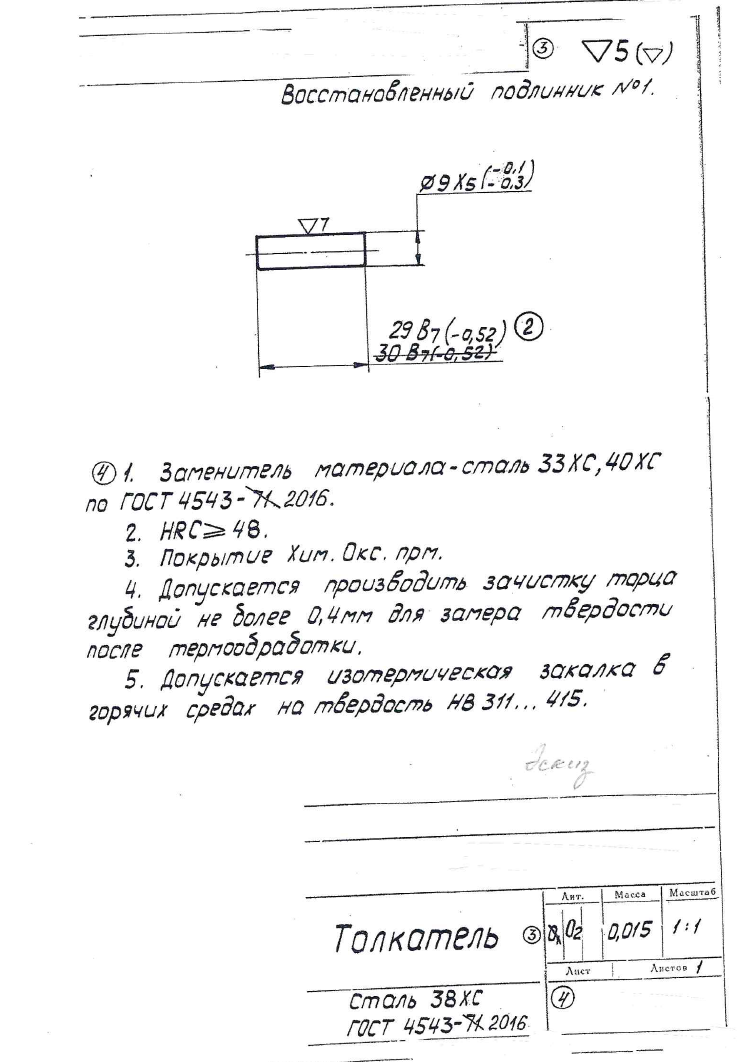 № п/пНаименование каждой единицы товара, работы, услугиЕд. изм.Количество к закупу в ед. изм.Количество к закупу комплектов1Гайка М20х1,5-7Н.8.019 ГОСТ 5915-70шт.1100№ п/пНаименование каждой единицы товара, работы, услугиЕд. изм.Количество к закупу в ед. изм.Количество к закупу комплектов1Стопор 07.056шт.1100№ п/пНаименование каждой единицы товара, работы, услугиЕд. изм.Количество к закупу в ед. изм.Количество к закупу комплектов1Болт 09.041-1шт.12100№ п/пНаименование каждой единицы товара, работы, услугиЕд. изм.Количество к закупу в ед. изм.Количество к закупу комплектов1Толкатель 09.017.6шт.10100